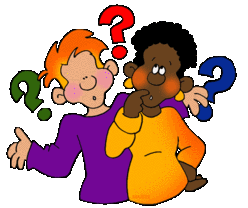 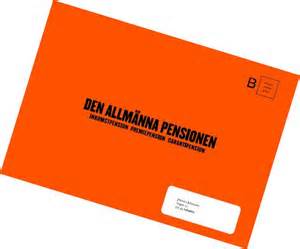 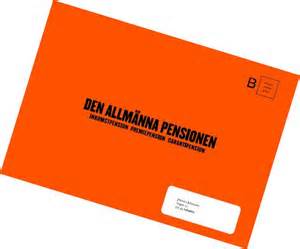 
Bra pension Starta tidigt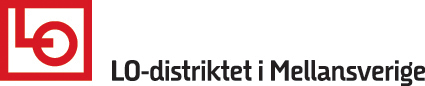  Frågor? Kontakta gärna	
Lena Blomkvist 070-6408942
Anmälan : lena.blomkvist@lo.se  senast 1 vecka innan tillfället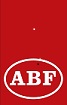 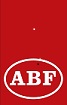 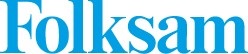 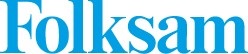 Onsdagen den 25 september 2019 kl 18.00 – 20,00 Stallängsgatan 17 A, Uppsala